Supplementary MaterialFigure 1: Grouped cases of pulmonary pneumocystosis in solid organ transplant recipients, Grenoble University Hospital between 2012 and May 2015Each rectangle represents one patient, numbering is chronological based on the date of diagnosis. Rectangles surrounded by a continuous black line correspond to patients from whom the same major strain was isolated (patients 4, 6, 7, 9, 10 and 11); the rectangle surrounded by a dashed black line corresponds to the patient for whom the same major strain was suspected of involvement (patient 2).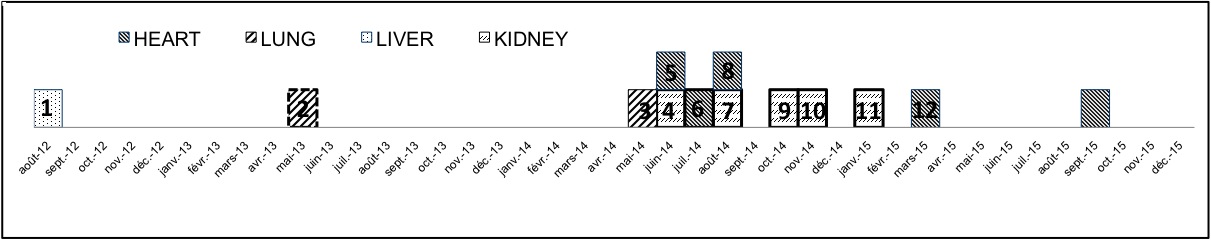 Table I: Main clinical and para-clinical characteristics of the 12 solid organ transplant recipients with pulmonary pneumocystosis at Grenoble University Hospital from 2012 to May 2015ICU : Intensive Care Unit, Tac: Tacrolimus, Ciclo: Ciclosporin, MMF: mycophenolate mofetil, Pred: Prednisone, Ev: Everolimus. NA: data Not Available1 : severe = PaO2 < 70 mmHg2 : Corticosteroids ≥ 1 mg/kg per day, ≥ 5 days* : patient presented to hospital with astheniae and rapidly multi-organ distress.PatientAgeOrgan transplantedAge of transplantImmunosuppressorsTotal Ly (/L)CD4 (/mm3)Other risk factorsTime to diagnosis (d)Diagnostic sampleDirect examinationPCR (Log cp/mL)Pulm coinfSevere1Corticosteroids2ICUMecanichal ventilationOutcome156Liver6 monthsCiclo, MMF, Pred 10 mg/d0.4NA_NA*BA-5.53_YESNONO (limitation of active care)NODeath(HCV relapse on transplant)251Lung21 monthsTac, MMF, Pred 7.5 mg/d1.1250Acute rejection < 3 months5BAL-3.75S. AureusYESYESNONOFavourable 333Lung3 yearsEv, Tac, Aza, Pred 4 mg /d0.7110_4BAL+9.03P. AeruginosaYESYESYESYESDeath459Heartthen KidneyHeart 25 years,Kidney 2 monthsATG, Tac, MMF, Pred > 20 mg/d0.3NAMissMatch CMV3BAL-8.59_YESYESYESYESFavourable557Heart10 yearsTac, Ev, MMF0.5200_4BALRe-read +8.43SAMRYESNOYESYESDeath664Heart 3 yearsTac, MMF0.6370CMV reactivation7BAL+8.18P. aeruginosaYESNOYESYESDeath766Kidney4 monthsTac, MMF0.2NAMissMatch CMV14Induced sputum-10.52_NONONONOFavourable848Heart 6 yearsCiclo, MMF, Pred 2 mg/d1NA_15BALRe-read +6.01_YESYESNONOFavourable974Kidney10 yearsTac, MMF3.3NA_20BAL+7.30_YESYESYESYESDeath1048Kidney2.5 yearsTac, MMF0.4300_11BAL+6.94_NONONONOFavourable1168Kidney18 yearsCiclo, MMF0.4NA_NAInduced sputum-5.07_NONONONOFavourable1261Heart9 yearsEv, Pred 2 mg/d4.2700_8BAL-3.49_YESYESNONOFavourableTOTALMedian 58Median 38.5 monthsMedian 0.55 G/LMedian 275/mm34/12Median 7.5LBA or BA 10/12Direct + 6/12Median 7.124/129/126/12(severe 6/9)5/125/12Deaths 5/12